Name: _______________Peep and the Big Wide World: Peep Plants a SeedQuestions:How do you grow a new flower?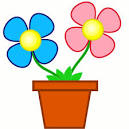 How do you plant a seed?Seeds can’t grow without _____.    4) What did Peep, Chirp, and Quack do every day?5) What did Peep’s seed grow into?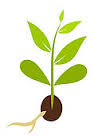 